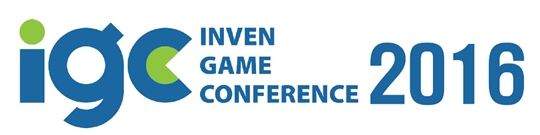 제 2회 인벤 게임 컨퍼런스 발표 신청서성명회사명연락처소속팀 및 
직책/직함예시) 기획팀 팀장, 아트디렉터주소※주소는 강연 후 증정되는 기념품 발송에만 활용됩니다※주소는 강연 후 증정되는 기념품 발송에만 활용됩니다※주소는 강연 후 증정되는 기념품 발송에만 활용됩니다이메일카테고리주제강연 / 게임디자인,기획 / 프로그래밍 / 비주얼아트 / 오디오 / 프로덕션&운영 / 비즈니스&마케팅 / 인디게임 / 커리어 / 유료화모델 / e스포츠 / 가상현실 / 기타주제강연 / 게임디자인,기획 / 프로그래밍 / 비주얼아트 / 오디오 / 프로덕션&운영 / 비즈니스&마케팅 / 인디게임 / 커리어 / 유료화모델 / e스포츠 / 가상현실 / 기타주제강연 / 게임디자인,기획 / 프로그래밍 / 비주얼아트 / 오디오 / 프로덕션&운영 / 비즈니스&마케팅 / 인디게임 / 커리어 / 유료화모델 / e스포츠 / 가상현실 / 기타강연주제강연시간30분  /  60분강연 난이도상  /  중 /  하약력(강연 내용에 대해 구체적으로 기술해주세요)(강연 내용에 대해 구체적으로 기술해주세요)(강연 내용에 대해 구체적으로 기술해주세요)(강연 내용에 대해 구체적으로 기술해주세요)